Safety First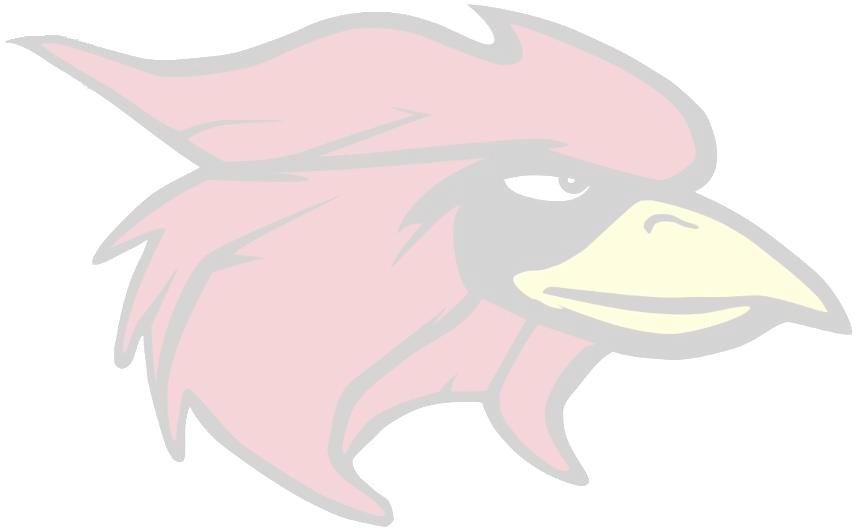 Return to School Mitigation Plan 2021-2022EXECUTIVE SUMMARYAs the 2021-2022 school year has begun, North Star Charter School, Inc. (NS) has prepared for re-opening after the sudden and unanticipated closure and subsequent re-opening with restrictions last year of all public schools in Arizona in response to the COVID-19 global pandemic. Taking into consideration concerns regarding the spread of Covid-19 and the possibility for the need to close again suddenly, we at NS have reached out to all of our stakeholders for input about the best way to re-open our school facilities for the 2021-2022 school year and the steps we should take to ensure safety of students, families, and all NS team members.With the priorities of safety of everyone in our community while providing quality instruction, the administration of NS feels it is of utmost importance to inform all stakeholders about health protocols, academic options, and operational decision- making protocols as we move forward. The plan we outline in this executive summary takes into consideration the recommendations and requirements of the most recent Executive Orders from Governor Ducey and the best health and safety practices recommended by the Centers for Disease Control (CDC) and local public health services. We have also consulted legal counsel and sought the input of students, families, and NS facility members. All of us at NS share the collective goal to have a thoughtful reopening plan that strikes a balance between the laws of the State of Arizona, continuing health concerns posed by COVID-19 including the “delta variant” and the needs of students and our community.NS has developed plans for three instructional and operational models that prioritize quality learning experiences for all students and safety: In-Person Learning, Hybrid, and Distance Learning. Conditions related to COVID-19 likely will continue to be fluid through the 2021-2022 school year. We have developed this plan to be flexible enough to respond to changing health conditions and to meet the diverse needs of our students and their family preferences. This will be a living document that will be updated as needed based on the best available current information as it develops.Despite the global challenges that have re-formed all of our lives, we at NS look forward to a successful 2021-2022 school year.Sincerely,Kurt HuzarChief Executive OfficerREOPENING AND CLOSURE DECISIONSThe Governor of Arizona and the Arizona Department of Education (ADE) have stated that local school districts and charter school operators are to be open and fully operating for the 2021-2022 School year but may make alternative learning options available to students.  Decisions regarding future closures will be made if in compliance with then-existing law or proclamation by the Governor of Arizona and, only then, in collaboration with the Governing Board, Superintendent, and in coordination with the Arizona Department of Health Services.COMMITMENTS AND GUIDANCENS is committed to fulfilling its mission and vision so that all students are provided a high-quality education that prepares them for future success regardless of the instructional model they employ the next school year.The Return to School Plan 2021-2022 is based on the following commitments:Provide continuity of learning that is engaging to studentsPrepare safe learning environments for students and staff, which mitigates their risk of exposure to COVID-19 in our schools and worksitesCommunicate with students, families, and staffAddress challenges to social emotional health of students and staff caused by isolation and disruption due to COVID-19Offer students and families flexibility and choiceSupport staff with resources, training, and guidanceNS has reviewed feedback from students, parents and facility. Based on this feedback, NS was able to take away some key pieces of information. They include:Enhance access to digital learning offerings for all studentsUtilize a video conferencing application to allow for group/class interaction of students and educatorsIncrease expectations for student attendance, engagement, consistent grading, and address learning loss from this springProvide additional training for staff on digital instructional strategiesResources to support students’ social emotional needsNS values the input of its team members and obtains information regarding employee working conditions in a variety of ways including meetings and discussions directly from individual staff, and administrative employees. COVID-19 presents challenges and has required procedural changes to ways schools have operated in the past. Continued collaboration and problem solving among the caring and committed NS team will be critical as this situation remains fluid throughout the 2021-2022 school year. Since the conclusion of the 2021-2022 school year, NS has held regular team meetings composed of leaders to prioritize and coordinate next steps and review guidance from the following sources:Centers for Disease Control and Prevention (CDC)State and Local Health agenciesArizona Department of Education Buchalter AttorneysStaff and Students who have been fully vaccinated with one of the federally approved vaccination products, be the approval full or emergency, may present evidence to the School of their vaccination status.  However, such proof of vaccination shall not be required of any person employed by the School or any student attending the school. INSTRUCTIONAL AND OPERATIONAL MODELS AT A GLANCENS is fully prepared to welcome students back, in-person, to Arizona Preparatory Academy (APA) high school in the 2021-2022 school year with the implementation of preventive measures to prioritize student and staff safety. NS has developed plans for three instructional and operational models that prioritize quality learning experiences for all students and safety: In-Person Learning, Hybrid Learning, and Distance Learning.Information about the instructional and operational models offered by NS and the process for families to select the preferred instructional model for their students was made available on August ___,  2021.IN-PERSON LEARNING MODELThis instructional and operational model is most similar to past operations of schools with additional safety and operational accommodations. In the event local or state conditions require intermittent closures of schools in accordance with state law during the 2021-2022 school year, NS may require students and staff to transition to Distance Learning if the need arises.Enrolled at APAFive (5) days per week according to NS calendarDecrease class size when possible to allow for more physical space between students in classroom settingsMinimize the mixing of students when possible with alternative schedulesAbility to transition to Distance Learning at intervals due to when the need arises due to COVID-19Preventive Safety MeasuresInstruction in core content and Specials/ElectivesSocial Emotional SupportAccommodations and services provided (e.g., special education services as determined by the IEP team, gifted, English Language Learners)HYBRID LEARNING MODELNS families have the opportunity to start the 2021-2022 school year learning remotely at home half time and in person half time due to student health conditions or parent preference. Students can transition from Hybrid, Distance Learning to In-Person Learning upon APA school director’s approval.In the event local or state conditions may require intermittent closures of schools in accordance with state law throughout the 2021-2022 school year, such closures may require students and staff to transition to Distance Learning if the need arises. Teachers will manage learning in core content areas through learning management systems (Edgenuity, School City, and Zoom) or alternative materials as needed. Students may be supported by a different teacher than their assigned In-Person Learning teacher. Students will be able to interact with classmates and staff through interactive videoconferencing via zoom. Laptops will be available as needed.Participation and attendance of students is expected and student progress will be supported with feedback and grades. Social emotional supports and accommodations and services will be provided (e.g., special education, gifted, English Language Learners). Special education services will be determined by the IEP team.Enrolled in a NS school but learning takes place at home due to student health or parent/family preferenceBegin school year in Hybrid Learning with the opportunity to transition to In-Person Learning during the school year upon director approvalFive (5) days per week according to NS calendarAccess instruction in NS core content with digital or alternative resources (may be supported by a different teacher than In-Person Learning teacher)Participation and attendance of students is expected, and student progress will be supported with feedback and gradesVirtual interaction with staff and students using group video conferencingSocial Emotional SupportAccommodations and services provided (e.g., special education services as determined by the IEP team, gifted, English Language Learners). Special education services will be determined by the IEP team)DISTANCE LEARNINGStudents in grades 9 - 12 may enroll in Distance Learning. Instruction is provided entirely online at home and includes interaction and support from teachers. Therefore, internet access is required. Technology devices from NS will be offered as needed. Social emotional supports and accommodations and services will be provided (e.g., special education, gifted, English Language Learners). Special education services will be determined by the IEP team.Grades 9 - 12 (if approved)Open entry means that students can start a course at any time throughout the yearStudents can work at the time of day that best suits their scheduleThe NADL format provides flexibility for learners, but also limits opportunities for peer collaboration and real time interaction with the teacherThere are minimal “live” class meetingsInstruction is provided online and, therefore, internet access is requiredStudents are assigned to individual teachers per course and a academic advisorAccommodations and services provided (e.g., special education as determined by the IEP team, English Language Learners)DROPOUT RECOVERY PROGRAMNorth Star Charter Schools Inc., will continue to operate a Dropout Recovery Program (DRP) that has been, and will continue to be, completely on-line and modifications to the program due to COVID-19 factors are not necessary.CONSIDERATION FACTORSAs NS prepares for In-Person Learning, Hybrid Learning, and Distance Learning instructional and operational models to offer students and parents, Team NS considered the following factors:Health and SafetyInstruction/Continuity of LearningSocial Emotional and Unique Needs of StudentsTechnologyProfessional Learning and Staff SupportsOperations and SchedulesHEALTH AND SAFETYIn-Person Preventive Safety MeasuresThe following measures will be put in place as part of the schools’ general operations when community monitoring reveals low levels of spread of COVID- 19, which allows for In-Person Learning.Daily Temperature Checks for Students:All students will have temperature checks prior to entering or reentering NS facilities and recorded daily. Any student with a temperature above 100.4 will be sent home.Social/Physical Distancing:Protocols used outside of the classroom and in common areas to maintain six (6) feet of distance between individuals when possible.Require parents/families to drop-off/pick-up students without getting out of their vehicleIn class furniture will be spaced apart with Plexiglas around the deskTables for groups won’t be used unless this is the only optionDecrease class sizes when possible to allow for more physical space between students in the classroom settingClass groupings will not segregate students with disabilities from their non- disabled peers or change a student’s special education placementTo the extent possible, have students remain with the same student groups (cohorting) throughout the dayHigh School design teams will manage schedules for cohorting to the greatest extent possible while still addressing student needs for course requirements and preferences for electives and fine artsEncourage teachers to use technology to facilitate group work and group learning where appropriate for the age, subject, and capabilities of studentsLimit the number of students in restroom hall. One student per individual restroom. Display posters reminding students of proper hand washing techniquesInstall physical dividers in front of the school receptionist/front desk area if possiblePhysical guides, such as tape on floors or sidewalks and signs on walls, will be utilized to remind individuals to follow the recommended social/physical distancing practices at the schoolHand Washing:Procedures implemented throughout the day. Require all students and staff to wash their hands with soap and water for at least 20 seconds at the times listed below. Hand sanitizer stations, with at least 60% alcohol, will also be available.Upon arrival at school (use hand sanitizer if there is no sink in the classroom)After using the restroomPrior to leaving school for home (use hand sanitizer)After sneezing, coughing, or blowing noseDaily Health Screenings and Temperature Checks for Staff:Health screenings should be conducted respectfully, and in accordance with any applicable privacy laws and regulations. At the beginning of every shift, employees entering their workplaces shall acknowledge their temperature is at or below 100.4 degrees Fahrenheit using a touch less thermometer. Employees with temperatures exceeding 100.4 degrees Fahrenheit shall return home. Daily temperature checks will be administered to all students.At Home:This is the first point on the screening continuum. Students and staff must not come to school if exhibiting any of the following symptoms:fever of 100.4 degrees or higherchillsshortness of breath or difficulty breathingmuscle achessore throatheadachefatiguecongestion or runny nosecoughvomitingdiarrheanew loss of taste or smellBy choosing In-Person enrollment, families will agree to follow the student screening expectations for the above symptoms each morning, to self-report symptoms to the school, and keep students at home if any symptoms are present. Students will have the opportunity to make-up work missed due to symptoms of COVID-19.On the Bus:Bus passes will be provided for students in need of public transportation. NS will not be liable for public transit safety but will encourage students to wear mask and social distance.At School:Any student who exhibits visible symptoms including runny nose, cough, shortness of breath, vomiting, or fever (temperature at or above 100.4), will be taken to the front office. Parents may be contacted for pick-up with the following exceptions:If the student has health information on file that confirms a diagnosis of asthma, allergies, or other respiratory condition and the front office observes that there are no other symptoms, the front office will contact the parent to inquire as to whether the student has had any other symptoms or there have been any COVID-19 exposures in the home. If not, the student may return to classDocumentation from a healthcare provider allowing the student to return to school after illnessFace Coverings:Use of face coverings, in communal areas, is an effective preventive measure, recommended by the CDC, to mitigate risk to COVID-19 which is mostly spread by respiratory droplets released when people talk, cough, or sneeze. All students, staff, and visitors to NS sites are encouraged to wear face coverings when unable to socially distance from others but wearing of face coverings shall not be mandatory in accordance with Governor Ducey executive orders and such other laws, ordinances and requirements regarding the wearing of masks or other face coverings.The School will have a supply of face coverings available to provide to students and employees. However, if a student chooses to wear a face covering, no bandanas are allowed.Cleaning Protocols:NS will arrange for daily cleaning and disinfecting of all frequently touched surfaces in work areas, such as door handles, sink handles, desks, and learning tools and assign schedules to custodial staff for increased cleaning of surfaces and bathrooms throughout the day.Staff (and students) may be expected to clean and disinfect workspaces and materials when the need arisesStaff will be notified about items they cannot have in their classrooms or offices. Site administrators will be responsible for checking classrooms or offices to make sure staff are following guidelines for workplace approved itemsRestrooms will be sanitized after each use.Air Quality:NS has installed an air quality system at APA.Visitors:Limited visitors will be permitted on school campuses if determined essential by the NS Site Director. All approved visitors will have their temperature checked prior to being admitted and may be required to wear face coverings. Volunteers on campus will furloughed until further notice.Student Materials:Students will have their own instructional materials to limit student sharing of items when feasible (i.e., pencils, papers, books, technology). Some classes, such as science labs, and others, may require alternative lesson plans to limit contact and the sharing of supplies, and to reduce the spread of respiratory droplets. According to the CDC, COVID-19 is mostly spread by respiratory droplets released when people talk, cough, or sneeze and recent research indicates it is less often transmitted from object surfaces.PROCEDURES FOR COVID-19 SYMPTOMS OR A POSITIVE TESTNS will coordinate with the Maricopa County Health Department in the event of a positive test and coordinate as appropriate for contact tracing. NS is bound by the Health Insurance Portability and Accountability Act (HIPAA) and the Family Educational Rights and Privacy Act (FERPA) and will honor the privacy of impacted individuals. Communications and notifications pertaining to a positive case will follow the direction of the Maricopa County Health Department.If a person becomes sick with COVID-19 symptoms or reports a positive COVID-19 test, the procedures listed below should be followed:NS staff should immediately report the situation ONLY to the authorized individuals, which NS has identified as the Site Director or Principal. Confidentiality must be maintained to the greatest extent possibleIf an employee develops COVID-19 symptoms at work, separate the employee from all other students, staff, or visitors, ensure that the employee wears a mask at all times, then make arrangements to send the employee home in a safe manner.If the employee is able to self-transport, have the employee leave the site.If the employee is not able to safely self-transport, contact a family member, emergency contact, or other method of transport to get the employee home or to a healthcare provider.If the employee appears to be in medical distress, call 911If a student develops COVID-19 symptoms at school, separate the student from all other students and staff, with the exception of one staff member to supervise the studentHave this staff member wear PPE and a face covering while maintaining a distance of at least six (6) feet from the student at all times, unless there is an emergencyStaff should bring students to the front office for further evaluation by a school administratorStaff will communicate COVID-19 symptoms right away to the administrator before leaving the student in the front office to ensure safety precautions can be initiatedDesignated staff will immediately notify a parent or emergency contact to pick up the student and call 911 if the student appears to be in medical distressClose off any areas that were exposed to the symptomatic employee or student for a prolonged periodDuring that time, if feasible, open windows or outside doors to increase air circulationThoroughly clean and disinfect all surfaces in the areaDetermine whether other employees or students may have been exposed to the symptomatic individual within six (6) feet and for a prolonged period of time (typically longer than 15 minutes)If so, notify those individuals (or, in the case of students, their parents/guardians) of the potential exposureDO NOT disclose the name of the individual who has become sickNotification should recommend that exposed individuals monitor their health closely, review symptoms to look for with employees or parents/guardians, encourage them to contact their health care provider if possible, and self- quarantine if any symptoms developEmployees or students who have developed COVID-19 symptoms or had a positive COVID-19 test may not return to the site until either of the following two scenarios has occurred:Scenario OneAt least 3 days (72 hours) have passed since recovery, which is defined as: (a) resolution of fever without the use of fever reducing medications; and (b) improvement in respiratory symptoms (e.g., cough, shortness of breath); andAt least 10 days have passed since the first symptoms emergedScenario TwoThere has been a resolution of fever without the use of fever reducing medications; andThere has been improvement in respiratory symptoms (e.g., cough, shortness of breath); andThe individual has received negative results of an FDA emergency use authorized COVID-19 molecular assay for detection of the virus that causes COVID-19 from at least two consecutive respiratory specimens collected ≥ 24 hours apart (total of two negative specimens)INSTRUCTION OF LEARNINGNS has identified three options for the return of school 2021-2022 for students and staff:In-Person Learning (Grades 9 - 12)Hybrid Learning (Grades 9-12)Distance Learning (Grades 9-12)The following information will detail each option with considerations of curriculum delivery, instructional practices, student accountability, and assessment of learning.Guiding PrinciplesMaintain high expectations for continuity of quality instructionProvide social emotional support systemsEnsure access and equity for all studentsContinuous communication with students, families, and staffSupport flexibility of learning environments to meet the needs of the learnerProvide accurate evaluation of student learningOverview of Curriculum & Instruction Expectations for 2021-2022New learning aligned to Arizona adopted standards will be delivered each day and all learning activities will be specific to the instructor of the course. The utilization of a learning management system will be in place to support in-person, hybrid, and distance learning and new learning will be assessed and reported to students and families with appropriate supports for struggling learners.All students will have available digital resources to access in-person, hybrid, and distance learning and accommodations will be made for students who need support with learning gaps and/or lack of digital access.Attendance for the 180 day school year will be documented and reported to ADE for the in-person, hybrid, and distance learning.CurriculumCurriculum standards for all three options are in alignment with the Arizona Department of Education state adopted standards.In-Person, Hybrid Learning, and Distance LearningTeacher leadership groups have content curriculum guides that identify essential standards, resources, and assessment of learning.InstructionWithin all of the instructional delivery models, best practice is supported through professional learning, professional learning communities, and teacher evaluations. NS has supported effective learning models such as student equity and agency, formative assessment, constructive feedback, inquiry-based instruction, collaborative learning, multitier systems of support, and data driven decision-making.It is the expectation of all instructional leaders to provide quality and appropriate instruction to all learners including special populations: special needs, English Language Learners (ELL), culturally diverse learners, disadvantaged, and homeless learners.Delivery of instruction will follow the adopted school calendar, and support evaluation of student learning through Illuminate Fast Bridge for Diagnostics and School City Benchmark interim assessments. Supporting and monitoring the computer based instructional delivery will be the responsibility of each teacher for the content for which they are assigned.Tools for Curriculum & InstructionConsistent utilization of instructional tools is a high priority and a commitment to our NS families. Beginning in the 2021-2022 school year every student 9 -12 will have available a computer available for instructional use at school. Distribution of technology in the case of a school closure will be coordinated with impacted families.Videoconferencing, where team members are able to connect with an entire class, small group, or individual students, will be available for the 2021-2022 school year.NS team members will continue to utilize email, phone calls, or video conferencing to support families and their child’s educational experience.Student AccountabilityThe expectations for learning will look much different than the fourth quarter of the 2019-2020 school years. Attendance will be marked every day of the adopted school calendar whether attendance is In-Person, Hybrid, or Distance Learning. The same requirements for parents excusing students from school prior to 2021-2022 will continue to be in place.Assessment of LearningParticipation in daily assignments, end of unit exams, proctored prescriptive, and zoom participation will all be part of students’ evidence of learning and documented in Gradebook. Assessment of student achievement will be recorded according to District policies and practices.In accordance with the Governor’s Executive Order, assessment of students (9 -12) to measure learning levels will be in place. These benchmark assessments for English/Language Arts, Mathematics, and Science must be administered within the first six weeks of school. The following benchmarks have been identified for NS:Fast Bridge Assessment (Diagnostic/Screener) Fall and SpringSchool City (three interim assessments)NS will also be aligning to state standards with the following assessments.Daily monitoring through formative assessments to measure progress of learning and to direct instruction.School City Benchmark – Benchmark assessment is aligned to state test provides data on progress towards meeting proficiency on state test.End of course proctored prescriptive, guaranteed/viable curriculum.State required testing for identified language students (placement and reassessment)AZM2 High stakes accountability, school letter grade, measurement for teachers.AIMS Science grade 10.Civics as need for Arizona graduation requirement.Intervention, Remediation and EnrichmentFor the 2021-2022 school year, NS will continue to offer school day intervention and remediation for grades 9 - 12. Through the multitier system of support (MTSS), students identified through unit results and benchmark assessments will receive additional support. Grades 9-12 will continue to utilize Edgenuity classes for credit recovery.INSTRUCTION/CONTINUITY OF LEARNINGNS will continue to provide social emotional and unique needs for students regardless of the academic setting. Plans are being finalized for the allocation of resources in providing direct student support and training team members to operate in In-Person, Hybrid, and Distance Learning models.In-Person, Hybrid and Distance LearningWhat will special education support look like?Services will be provided according to the student’s IEPVirtual IEP/RED/MET meetings will be utilized as much as possibleSpecial education interventions and specially designed instruction will continueIn the general education and special education classrooms students will follow the district’s guidelines pertaining to social/physical distancing and face masksWhile receiving services (resource groups and related services), students may be coming from multiple classroomsThe district will be utilizing data regarding numbers of students returning to in person learning in specialized programs to potentially alter and ensure small class sizes and spacing in the programsAny student who has difficulty breathing, or documentation from a healthcare provider indicating they cannot wear a face covering, or who is incapable of physically removing the face covering on his/her own, will not be required to wear face coverings. Alternate methods of protection will be discussed with parents and staffBarriers, Plexiglas, face shields, may be utilized on an as needed basisParaprofessionals will provide academic and behavioral support to students within the schoolHow will NS meet the needs of students on 504 plans?Designated staff will share student 504 accommodation plans with identified teachers and provide support and guidance to teachers as neededAnnual reviews of plans will take place with 504 teamsConsiderations for reevaluations in 3-year cycles will take place in a timely manner with 504 teamWhat will ELL supports/services look like?EL Instruction will include Integrated and Focused daily ELP standards driven lessonsELP support lessons will be conducted by SEI certified staffCollaboration will occur regularly between the gen-ed and the EL staff for content and strategy exchangeChild FindChild Find is a component of the Individuals with Disabilities Education Act (IDEA) that requires school districts to locate, identify, and evaluate all children with disabilities. There will be a higher prevalence of academic risk at APA since children will be arriving at the next grade level having had a disruption on their learning due to school closure. To deal with this higher base rate of risk, screening procedures must account for base rates. The greater the prevalence of risk, the less accurate routine screening will be for ruling students out as not needing academic intervention.Consideration for referral to special education may occur once base rates have improved, the student’s performance level is uniquely below that of his/her peers, the student’s response to targeted intervention is insufficient, and a collaborative problem solving team has concluded that difficulties may be due to a suspected disability.EvaluationsEvaluations previously initiated with parent consent which were not completed in the spring will resume immediately upon the opening of school. Should a school operate remotely or a student elect to learn remotely, the primary evaluator will work with the parent to arrange for in-person assessment under district guidelines to protect the safety of the student and staff.If the parent or evaluator expresses concerns that the evaluation cannot be completed safely, testing will be postponed. The evaluator will communicate with the parents and request extensions to timelines until a date when the comprehensive evaluation can be completed with integrity.ReevaluationsReevaluations initiated with consent but not completed in the spring will resume immediately upon the reopening of school. Student eligibility for special education that has not yet been initiated will be scheduled on a basis consistent with students’ triennial review date. Should a school operate remotely or a student elect to learn remotely, the primary evaluator will work with the parent to arrange for in-person assessment under district guidelines to protect the safety of the student and staff.If the parent or evaluator expresses concerns that the evaluation cannot be completed safely, testing will be postponed. The evaluator will communicate with the parents and request extensions to timelines until a date when the comprehensive evaluation can be completed with integrity.TestingAssessments must be administered in the manner in which they were developed and validated. If adaptations are made for administration, there must be high quality evidence that such adaptations produce results that are similarly reliable and valid to the standard administration. Any such adaptations should be documented in the evaluation report.The administration of diagnostic and benchmark assessments as well as AZ standardized assessments will be in-person using district safety guidelines for room preparation, disinfection of materials, and social interaction. Barriers, Plexiglas, face shields, may be utilized on an as needed basis. Some reevaluation decisions can be made based on data available prior to the school’s closure. Evaluators should carefully consider whether there is sufficientEvidence to support the continued need for special education services without further 1:1 testing for individual students.If the evaluation or reevaluation cannot be completed safely, ethically, and/or legally, school personnel will communicate with parents about this and request extensions to timelines until a date when the comprehensive evaluation can be completed with integrity.TECHNOLOGYNS is committed to bridging the connectivity gap, enhancing learning In-Person, Hybrid or Distance Learning, and expanding communications to stakeholders.Technology Support for Students and FamiliesStudents and families can contact the APA front office for assistance with laptop troubleshooting.PROFESSIONAL LEARNING AND STAFF SUPPORTSNS will provide continuous learning opportunities addressing professional learning for educators and the role of all stakeholders in supporting schools as they develop and implement continuous learning approaches. This work is to increase educator effectiveness and results for all students within learning communities and is committed to continuous improvement, collective responsibility, and goal alignment.  Ongoing professional learning opportunities will be available to staff to address technology resources, distance learning practices, and social emotional needs of students.Teacher training and support programs like mentoring will continue.Substitutes, Paraprofessionals, and Classified Staff Professional LearningTo meet the needs of classified professionals and substitutes, NS will:Professional Development on equity and inclusion, social emotional support, and restorative practicesExpand FERPA, COVID-19 and HIPAA trainings of expectations to all team membersTeam Member GuidanceNS has put in place the following practices and measures to protect staff members from the spread of COVID-19:Restricting the number of staff present on premises to no more than is necessary to perform the in-person workKeeping those who are on premises at least six feet from one another to the extent reasonably possibleIncrease standards of facility cleaning and disinfection to limit exposure to COVID-19, as well as adopting protocols to clean and disinfect in the event of a positive COVID-19 case in the workplaceAdopting protocols to prevent workers from entering the premises if they display respiratory symptoms or have had contact with a person with a confirmed diagnosis of COVID-19Provide Personal Protective Equipment to staff - including masks or face shields which they may choose to employDesignate and train staff as point person for how to immediately isolate a person who shows symptoms of COVID-19 while at workADA AccommodationsStaff is not required to disclose if they are in a high-risk category based upon preexisting medical conditions. If a staff member considers themself to be high risk for COVID-19 based on the CDC Guidelines and has concerns regarding returning to work on-site, the staff member may voluntarily disclose this with their supervisor or Human Resources. Supervisors, in coordination with Human Resources, will work with staff that is requesting accommodations to their position to care for themselves, to discuss options that support a healthy and safe work environment while determining ways to complete position responsibilities. Some staff may be permitted to continue with telework arrangements or function in an alternate role that they may qualify for that allows for telework duties through extended phases of return to work with periodic reviews.Staff is not required to disclose if they have a family member who is in a high risk category based upon a pre-existing medical condition.Telework or ReassignmentIf staff consider a family member to be high risk for COVID-19 based on the CDC Guidelines and have concerns regarding returning to work on-site, the staff member may voluntarily disclose this to their supervisor. Supervisors, in coordination with HR, will work with staff who is requesting a reassignment or telework to care for a family member with high risk conditions to discuss options that support a healthy and safe work environment while determining ways to complete position responsibilities and if an opportunity is available for telework or reassignment.Staff who does not feel comfortable returning to work may request telework and/or a reassignment to a new position. Supervisors, in coordination with Human Resources will work to determine available options for staff.Staff TravelNonessential business travel is prohibited until further notice. Staff should be mindful of COVID-19 travel restrictions. The School will continue to monitor traveling and travel restrictions and continue to update. Staff should verify travel restrictions in place and ensure approval by supervisor is obtained prior to scheduling.OPERATIONS AND SCHEDULESClass Size and Mixing of StudentsOffering three models of instruction and operations allows parent/student choice and impacts the number of students who may attend in-person at schools.NS will work to decrease class size to allow for more physical space between students in classroom settings and minimize the mixing of students when possible with alternative schedules.COMMUNICATIONS PLANNS continues to deliver information to stakeholders in a multiplatform effort to ensure maximum communication reach via mass communications systems and targeted outreach based on desired objectives and tactics. This plan is designed to outline these efforts.SCHOOL SAFETY TEAMKurt Huzar	Chief Executive Officer Amber Starnes	NS Site DirectorKyle Dodenhoff	APA Principal Nickey Blenman	Academic Advisor